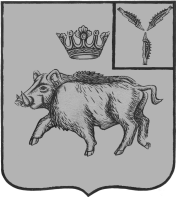 СОБРАНИЕ ДЕПУТАТОВБАЛТАЙСКОГО МУНИЦИПАЛЬНОГО РАЙОНАСАРАТОВСКОЙ ОБЛАСТИСорок пятое заседание Собрания депутатовпятого созываРЕШЕНИЕот 29.08.2018 № 279с.БалтайО внесении изменений в решение Собраниядепутатов Балтайского муниципального районаСаратовской области от 27.06.2016 № 86«Об утверждении Правил аккредитациипредставителей средств массовой информациипри Собрании депутатов Балтайского муниципальногорайона Саратовской области»В соответствии со статьёй 48 Закона Российской Федерации от 27.12.1991 № 2124-1"О средствах массовой информации", руководствуясь статьей 19 Устава Балтайского муниципального района Саратовской области, Собрание депутатов Балтайского муниципального района РЕШИЛО:1. Внести в решение Собрания депутатов Балтайского муниципального района Саратовской области от 27.06.2016 № 86 «Об утверждении Правил аккредитации представителей средств массовой информации при Собрании депутатов Балтайского муниципального района Саратовской области» (с изменениями от 13.11.2017 № 204) следующее изменение:1.1. Раздел 6 в приложении  изложить в следующей редакции:«6. Права аккредитованных журналистов1. Аккредитованные при Собрании депутатов журналисты имеют право:1.1. Получать необходимую информацию о предстоящих заседаниях, совещаниях и других мероприятиях, проводимых Собранием депутатов.1.2. Присутствовать на заседаниях, совещаниях и встречах, проводимых Собранием депутатов (за исключением мероприятий закрытого типа), по приглашению ответственных за организацию данных мероприятий или по приглашению.1.3. Получать официальную информацию во время проведения пресс-конференций и других специально организованных для средств массовой информации мероприятий.1.4. Знакомиться с представленными к публикации информационными материалами (пресс-релизы, справочная информация, заявления).1.5. При содействии Собрания депутатов организовывать по интересующим вопросам встречи с должностными лицами для интервью и подготовки материалов о работе органов местного самоуправления.1.6. На первоочередное получение от Собрания депутатов интересующей их информации, а также консультаций и необходимых разъяснений по рабочим материалам.2. Собрание депутатов, аккредитовавшее журналистов обязано предварительно извещать журналистов о заседаниях, совещаниях и других мероприятиях, обеспечивать стенограммами, протоколами и иными документами, создавать благоприятные условия для производства записи.».2. Настоящее решение вступает в силу со дня опубликования на официальном сайте администрации Балтайского муниципального района.3. Контроль за исполнением настоящего решения возложить на постоянную комиссию Собрания депутатов Балтайского муниципального района по вопросам государственного строительства местного самоуправления.Председатель Собрания депутатовБалтайского муниципального района				А.А.ГруновГлава Балтайского муниципального района						С.А.Скворцов